SHIBU NATESANExternal AffairsList of works1.External Affairs I2008Oil on Linen180 x 213.5cm (84 x 70 ½ in)(7 x 5.8 ft)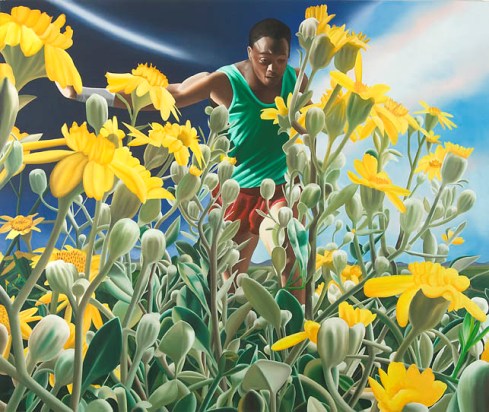 £50,0002.External Affairs II2008Oil on Linen178 cm x 176.5cm (70  x 69 ½ in)(6 x 6 ft)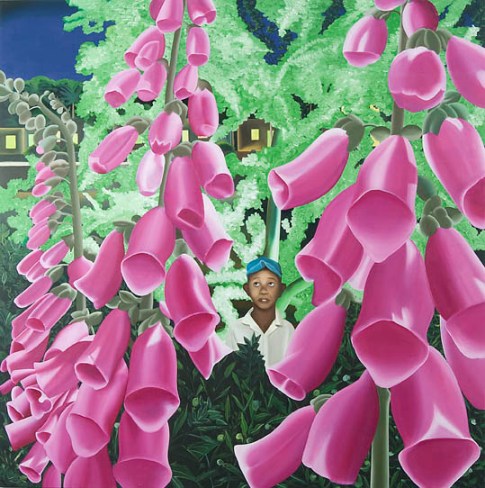 £40,0003.No Speech II2008Oil on canvas229 cm x 274cm (90 x 108in) (8 x 10 ft)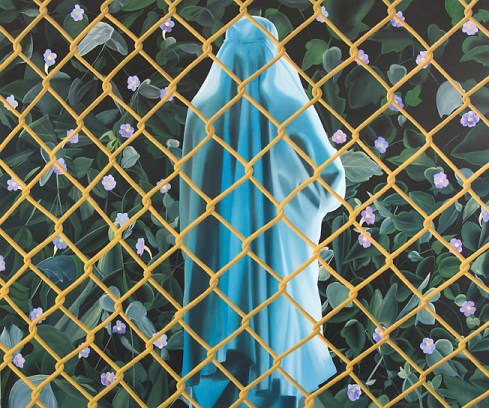 £60,0004.External Affairs III2008Oil on canvas122cm x 137 cm (48 x 54 in)(4 x 4 ½  ft)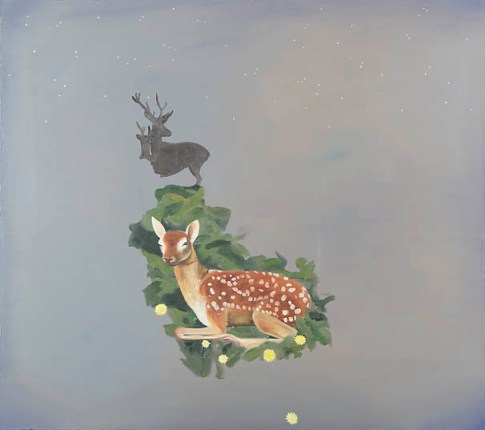 £25,0005.Still Life2008Oil on canvas51 x 61 cm (20 x 24 in)(1 ½ x 2 ft)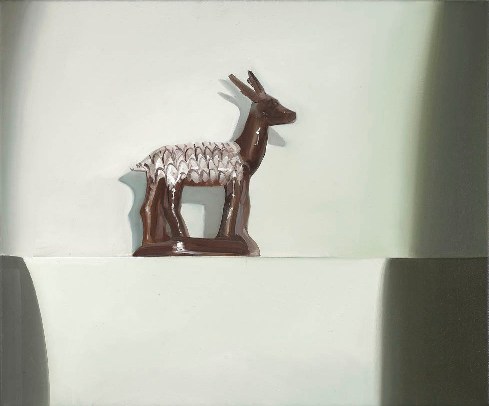 £7,0006.External Affairs IV2008Oil on canvas25.5cm x 30cm (10 x 11 ¾ in)(1 x 1 ft)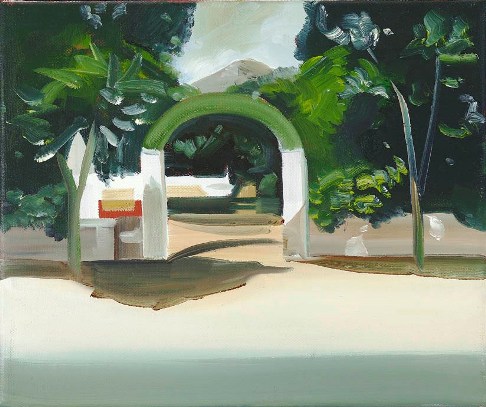 £4,0007.Immigrant I 2008Oil on canvas30cm x 25.5 cm (11 ¾  x 10 in)(1 x 1 ft)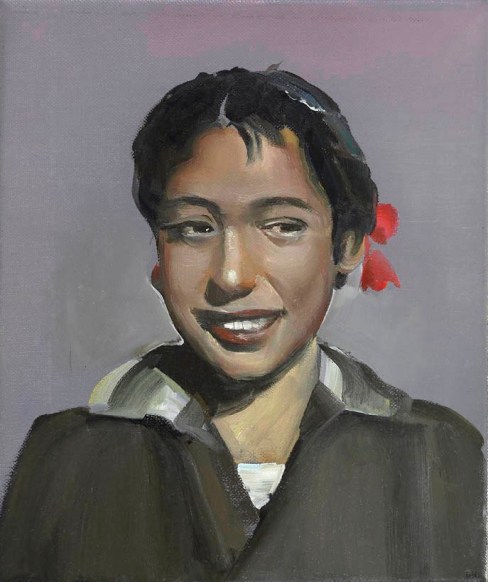 £4,0008.Ashram2007Oil on canvas46 x 40.5 cm (8 ¼ x 16 in) (½  x 1 ft)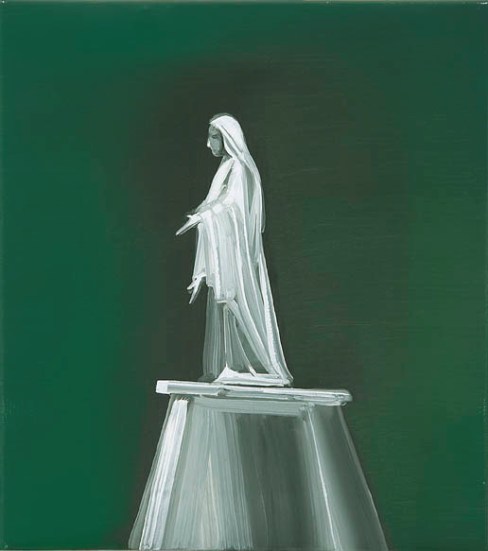 £6,0009.Immigrant II2007Oil on canvas31 x 20.5cm (12 ¼ x 8 in)(1 x ½  ft)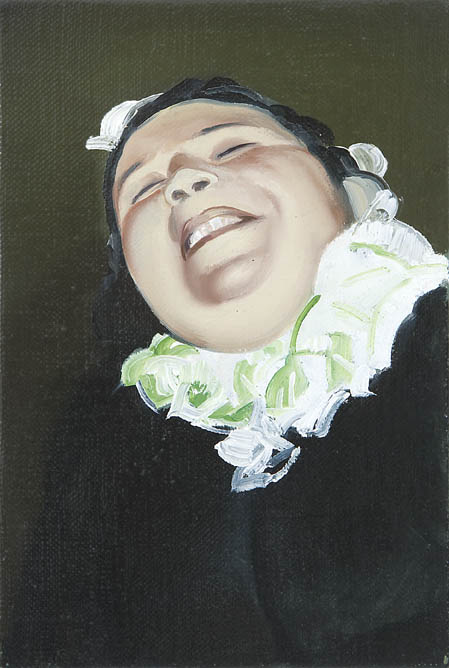 £4,00010.House of Suspense2008Oil on canvas51 x 61 cm (20 x 24 in)(1 ½ x 2 ft)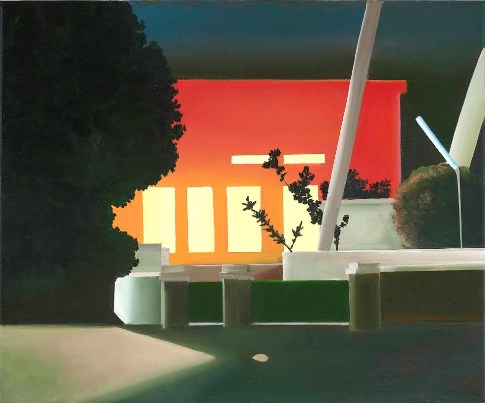 £7,000SOLD: 257011.No Speech2008Oil on canvas 226.5cm x 272 cm (89 ½ x 107 in)(7 ¼ x 9 ft)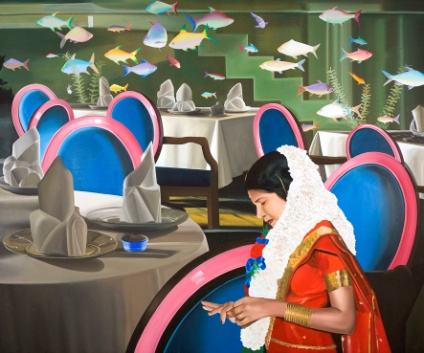 N.F.S